                                                                                                                         MODELLO AIl/I sottoscritto/i _______________________ in qualità di (titolare, legale rappresentante, procuratore, etc.) _________________________________________________ dell’impresa: ____________________________ con sede in _______________________ Provincia _______________________ Indirizzo ___________________________________________
Codice attività _______________ C.F.: ___________________ P.IVA ___________________CHE PARTECIPA/NO ALLA PRESENTE PROCEDURA DI GARA IN OGGETTO COME[barrare la casella di interesse]operatore Economico singolo;consorzio stabile di cui all’art. 45, comma 2, lett. c), D.Lgs. 50/2016;consorzio di cooperative di cui all’art. 45, comma 2, lett. b), D.Lgs. 50/2016;consorzio tra imprese artigiane di cui all’art. 45, comma 2, lett. b), D.Lgs. 50/2016;raggruppamento temporaneo di imprese di cui all’art. 45, comma 2, lett. d), D.Lgs. 50/2016 di tipo orizzontale;consorzio ordinario di imprese di cui all’art. 45, comma 2, lett. e), D. Lgs 50/2016;aggregazioni tra imprese di cui all’art. 45, comma 2, lett. f), D. Lgs 50/2016;GEIE di cui all’art. 45, comma 2, lett. g), D. Lgs 50/2016;Altro: __________________ai sensi e per gli effetti dell’art. 76, D.P.R. 445/2000 e s.m.i., consapevole della responsabilità e delle conseguenze civili e penali previste in caso di dichiarazioni mendaci e/o formazione od uso di atti falsi, nonché in caso di esibizione di atti contenenti dati non più corrispondenti a veritàCHIEDE/ONODI PARTECIPARE ALLA PRESENTE PROCEDURA DI AFFIDAMENTO E DICHIARA/NOai fini delle comunicazioni (ex artt. 76 e altri D.Lgs. 50/2016) relative al presente appalto di eleggere domicilio in ____________________ (___), Via _____________________n. ____ CAP ______________ Fax_________________ Email ____________________________ PEC: ____________________________DICHIARA/NO(solo per raggruppamenti temporanei)ai sensi e per gli effetti dell'articolo 48 del D.Lgs. 50/2016 e s.m.i. e dell’art. 92, commi 2 e 3, D.P.R. 207/2010 e s.m.i.:che, nell’ambito del raggruppamento temporaneo, l’impresa designata mandataria/capogruppo è/sarà: ___________________________________ con la seguente quota di partecipazione al raggruppamento __________________;che le imprese mandanti sono/saranno:__________________________ con la seguente quota di partecipazione al raggruppamento _________________________%;_____________________________con la seguente quota di partecipazione al raggruppamento _________________________%;_____________________________con la seguente quota di partecipazione al raggruppamento _________________________%;che i lavori saranno così ripartiti :Impresa ______________categoria_________________ per una quota del ____________%Impresa ______________categoria_________________ per una quota del ____________%Impresa ______________categoria_________________ per una quota del ____________%[solo per i soggetti non ancora costituiti]di impegnarsi irrevocabilmente, in caso di aggiudicazione della concessione di cui all’oggetto, a conferire mandato collettivo speciale con rappresentanza all’impresa a tale scopo individuata nella presente dichiarazione, qualificata come capogruppo mandatario, la quale stipulerà il contratto in nome e per conto proprio e delle imprese mandanti; si impegnano, altresì, a non modificare la composizione del raggruppamento temporaneo/consorzio ordinario/GEIE da costituirsi sulla base del presente impegno, a perfezionare in tempo utile il relativo mandato irrevocabile indicando nel medesimo atto la quota di partecipazione di ciascuno, ed a conformarsi alla disciplina prevista dalle norme sui contratti pubblici con riguardo ai raggruppamenti temporanei, consorzi o GEIE.[solo per consorzi stabili ex articolo 45, comma 2, lett. b), del D.Lgs. n. 50 2016 e s.m.i.]ai sensi dell’art. 48 comma 7 del D.Lgs. n. 50/2016 e s.m.i., che questo consorzio stabile concorre:□	in proprio;oppure□	per conto di tutti gli operatori economici consorziatioppure□	per conto dei seguenti operatori economici consorziati:______________________________:______________________________:______________________________.[solo per consorzi ex articolo 45, comma 2, lett. c), del D.Lgs. n. 50 2016 e s.m.i.]ai sensi dell’art. 48 comma 7 del D.Lgs. n. 50/2016 e s.m.i., che le imprese consorziate assegnatarie dei lavori sono:Impresa ______________categoria_________________ per una quota del ____________%Impresa ______________categoria_________________ per una quota del ____________%Impresa ______________categoria_________________ per una quota del ____________%Relativamente allo svolgimento dell’attività di gestione della residenza socio-sanitaria: 2.1 Requisiti di idoneità professionale (paragrafo 8.3.1 del Disciplinare): che l’impresa / che il Raggruppamento Temporaneo o Consorzio è / sono iscritto/i alla C.C.I.A.A. per lo svolgimento di attività corrispondenti alle prestazioni oggetto della concessione; se cooperative/cooperative sociali è richiesta l’iscrizione agli appositi Albi: _______________________________________________ (fornire le indicazioni relative all’iscrizione dell’impresa o delle imprese costituenti il Raggruppamento o il Cosorzio);2.2 Requisiti di ordine speciale (paragrafo 8.3.2 del Disciplinare): che l’impresa / che il Raggruppamento Temporaneo o Consorzio ha / hanno conseguito i seguenti risultati economici:2.2.1: fatturato globale minimo annuo, riferito a ciascuno degli ultimi cinque esercizi finanziari disponibili, non inferiore al 10% del valore della concessione, ovvero a € 2.934.198,85 (IVA esclusa);2.2.2: capitale sociale (ovvero patrimonio netto) non inferiore a un ventesimo del valore della concessione ovvero a € 1.492.385,21;2.2.3: avere svolto, negli ultimi cinque anni dalla data di pubblicazione del bando, servizi affini a quello oggetto di concessione, per un importo medio non inferiore al cinque per cento del valore della concessione stessa, ovvero a € 1.492.385,21;2.2.4:  avere svolto, negli ultimi cinque anni dalla data di pubblicazione del bando, almeno un servizio affine a quello oggetto di concessione per un importo medio pari ad almeno il due per cento del valore della concessione stessa, ovvero € 596.954,08.In alternativa ai requisiti indicati ai punti 2.2.3 e 2.2.4 il concorrente è ammesso se in possesso di risultati economici indicati ai punti 2.2.1 e 2.2.2 entrambi pari a 2 volti i valori indicati ai punti 2.2.1 e 2.2.2.2.3 Possesso di certificazioni: (paragrafo 8.3.3 del Disciplinare): che l’impresa possiede / che il Raggruppamento Temporaneo o Consorzio possiedono:2.3.1: certificazione del sistema di qualità aziendale conforme alla norma UNI EN ISO 9001:2008 oppure UNI EN ISO 9001:2015 – sistema gestione per la qualità riferita in maniera espressa alla gestione globale di residenze per anziani – Settore IAF di accreditamento: 38 “Sanità ed altri servizi sociali”;2.3.2: certificazione del sistema di gestione ambientale conforme alle norme UNI EN ISO 14001:2004 oppure UNI EN ISO 14001:2015 per erogazione del servizio oggetto della concessione;2.3.3: certificazione HACCP, sistema di gestione dell’igiene alimentare, in linea con la norma UNI 10854 e dei Regolamenti CE 852/2007 e 178/2002. Relativamente allo svolgimento del servizio tecnico di progettazione esecutiva (barrare una delle tre caselle sottostanti): il candidato intende affidare il servizio di progettazione in conformità a quanto previsto dalla Parte III del codice  a soggetti in possesso dei requisiti di seguito indicati;ovveroil candidato intende affidare il servizio di progettazione esecutiva in subappalto indicando una terna di nominativi di soggetti in possesso dei requisiti di seguito indicati; ovveroil candidato intende svolgere in proprio, ovvero mediante costituzione di un Raggruppamento temporaneo, il servizio di progettazione esecutiva essendo in possesso dei seguenti requisiti:3.1: Requisiti di idoneità professionale (paragrafo 8.4.1 del Disciplinare): che il soggetto o i soggetti che presterà/presteranno i servizi tecnici di progettazione esecutiva è/sono:3.1.1: una delle figure elencate al comma 1, lettere da a) a f) dell’articolo 46 del D. Lgs. 50/2016 e smi e precisamente: _________________________________, in possesso dei requisiti stabiliti all’articolo 1 del DM 236/2016;3.1.2: in possesso di certificazione ai sensi delle norme UNI 11339 o UNI 11352 o UNI EN ISO 16247-5 e di comprovata esperienza in materia;3.2: Requisiti di qualificazione (paragrafo 8.4.2 del Disciplinare): che il soggetto o i soggetti che presterà/presteranno i servizi tecnici di progettazione esecutiva ha/hanno:3.2.1: realizzato, nel migliore triennio dell’ultimo quinquennio, servizi analoghi per un importo – riferito ai lavori progettati o diretti - non inferiore a 500.000 euro;3.2.2: espletato, negli ultimi dieci anni, servizi di ingegneria e di architettura relativi a lavori appartenenti ad ognuna delle classi e categorie dei lavori cui si riferiscono i servizi da affidare - individuate sulla base delle elencazioni contenute nelle vigenti tariffe professionali - per un importo globale per ogni classe e categoria almeno pari all’importo stimato dei lavori cui si riferisce la prestazione, calcolato con riguardo ad ognuna delle classi e categorie;Relativamente all’esecuzione dei lavori di ampliamento della struttura (barrare una delle due caselle sottostanti):il candidato intende affidare la realizzazione dei lavori in conformità a quanto previsto dalla Parte III del codice a soggetti in possesso dei requisiti di seguito indicati;ovverointende realizzare in proprio, ovvero mediante costituzione di un Raggruppamento temporaneo – riservandosi di poter ricorrere al subappalto nei limiti di legge -, i lavori di ampliamento della struttura essendo in possesso dei seguenti requisiti:4.1: Requisiti di idoneità professionale (paragrafo 8.5.1 del Disciplinare): che l’impresa singola / che le imprese costituenti il Raggruppamento Temporaneo o Consorzio è / sono iscritta/e alla C.C.I.A.A. per lo svolgimento di attività corrispondenti alle lavorazioni affidate;4.2: Requisiti di qualificazione (paragrafo 8.5.2 del Disciplinare): che l’impresa singola / che le imprese costituenti il Raggruppamento Temporaneo o Consorzio possiede / possiedono attestazione SOA (D.P.R. 207/2010) in corso di validità, rilasciata da un Organismo SOA autorizzato, attestante la qualificazione nelle categorie e classifiche adeguate ai lavori da assumere da parte dell’impresa singola o di quelle riunite e che, relativamente alle lavorazioni appartenenti a categorie di cui al comma 1 dell’art. 12 della legge 80/2014 di importo inferiore a 150.000 e singolarmente superiori al 10% (nel caso in oggetto OS21 e OS 30) è / sono in possesso dei requisiti di partecipazione indicati all’art. 90 del DPR 207/2010.In particolare si dichiara (riportare la sottoindicata dichiarazione per ciascuna delle imprese partecipanti) che il nominativo della SOA regolarmente autorizzata che ha rilasciato l'attestazione è ______________________________________________;che l'attestazione è stata rilasciata in data__________________________;che la/le categoria/e di qualificazione è/sono _______________________ per classifica/classifiche _________________________________;che direttore/i tecnico/i è/sono (indicare nominativo e luogo e data di nascita) ___________________________________________________________________;che l'impresa è / non è in possesso della certificazione conforme alla norma UNI EN ISO 9001:2008 oppure UNI EN ISO 9001:2015 del sistema di qualità di cui all’art. 84, comma 4 lett. c) del D.Lgs. 50/2016 (requisito non obbligatorio);  che i dati contenuti nella certificazione SOA non hanno subito variazioni che impediscano o limitino la partecipazione a gare d'appalto.che:non intende subappaltare alcun servizio o lavorazioneoppureintende subappaltare i seguenti servizi e/o lavorazioni:___________________________________________________________________________________________________________________________________________________________________________________________________________________________e di essere consapevole che non potrà subappaltare lavori se non quelli dichiarati al presente punto e che richieste di subappalto diverse ed ulteriori non saranno autorizzate dalla Stazione Appaltante.Ai sensi dell’articolo 174, comma 2 del Codice dei Contratti (D. Lgs. 50/2016 e smi), in caso di subappalto di una o più attività tra quelle facenti parte del servizio di gestione, il candidato – salvo che non sia una micro, piccola o media impresa – indica per ciascuna delle suddette attività, una terna di subappaltatori (indicarne la ragione sociale completa di codice fiscale):Attività: _________________________________________________________________subappaltatore 1: ___________________________________________________;subappaltatore 2: ___________________________________________________;subappaltatore 3: ___________________________________________________;Attività: _________________________________________________________________subappaltatore 1: ___________________________________________________;subappaltatore 2: ___________________________________________________;subappaltatore 3: ___________________________________________________;Attività: _________________________________________________________________subappaltatore 1: ___________________________________________________;subappaltatore 2: ___________________________________________________;subappaltatore 3: ___________________________________________________;DICHIARA/NO INOLTRE,assumendosene la piena responsabilità,di accettare, senza condizione o riserva alcuna, tutte le norme e disposizioni contenute nel Bando di gara, nel Disciplinare di gara e relativi allegati, nello Schema di convenzione, nel Capitolato Speciale-Disciplinare specifico per lavori, nel Progetto gestionale del servizio, nonché nel Progetto definitivo, approvato dalla Giunta Comunale di Quattordio n.24 del 28 febbraio 2019.di avere esaminato tutti gli elaborati del Progetto definitivo, compreso il quadro economico, di aver preso conoscenza, ai fini della progettazione esecutiva e della esecuzione, delle condizioni locali e della viabilità di accesso, di aver verificato le capacità e le disponibilità, compatibili con i tempi di esecuzione previsti, delle cave eventualmente necessarie e delle discariche autorizzate, nonché di tutte le circostanze generali e particolari suscettibili di influire sulla determinazione dei prezzi, sulle condizioni contrattuali e sull’esecuzione dei lavori e di aver giudicato i lavori stessi realizzabili;di aver effettuato una verifica della disponibilità della mano d’opera necessaria per l’esecuzione dei lavori nonché della disponibilità di attrezzature adeguate all’entità e alla tipologia e categoria dei lavori da eseguire;aver tenuto conto nell’offerta degli oneri previsti per i piani di sicurezza e degli oneri conseguenti l’adempimento degli obblighi relativi alle disposizioni in materia di utilizzo dei residui e smaltimento dei rifiuti, di sicurezza, di assicurazione, di condizioni di lavoro e di previdenza ed assistenza in vigore nel luogo dove devono essere eseguiti i lavori nonché di tutti gli oneri a carico del concessionario previsti dal Capitolato Speciale-Disciplinare specifico per lavori e da tutti gli elaborati del Progetto definitivo, ivi compreso il Progetto gestionale del servizio;di aver controllato le voci e le quantità del computo metrico estimativo di cui al Progetto definitivo e di aver tenuto conto, nella formulazione dell'offerta, di voci e relative quantità che ritiene eccedenti o mancanti;avere tenuto conto, nella formulazione dell’offerta, degli obblighi e degli oneri nel loro effettivo valore derivanti dall’osservanza delle norme in vigore inerenti la tutela della salute e sicurezza dei lavoratori ai sensi del D. Lgs. 81/2008 e s.m.i. e di rispettare ed applicare presso la propria azienda la normativa vigente in materia di tutela della sicurezza D. Lgs. 81/2008 e s.m.i. ed in particolare di aver nominato il medico competente nella persona del dott. _________________________ [indicare il nominativo] e di aver provveduto alla nomina del responsabile del servizio di protezione e prevenzione nella persona di _______________________ [indicare il nominativo] e di aver provveduto all’informazione e formazione dei lavoratori in materia di igiene e sicurezza del lavoro e di aver provveduto a fornire ai lavoratori dipendenti i dispositivi individuali di sicurezza previsti dalle esigenze del lavoro.di aver attentamente visitato il sito interessato dai lavori e di averne accertato tutte le circostanze generali e particolari, nonché le condizioni che possono influire sulla esecuzione dei lavori, quali le condizioni di viabilità, di accesso, di impianto del cantiere e le condizioni del sito su cui dovranno eseguirsi i lavori con particolare riferimento all’esistenza di discariche autorizzate atte a recepire i materiali anche in funzione delle lavorazioni adottate;di aver preso visione, del Codice Etico di Comportamento e del Modello di organizzazione, gestione e controllo ex D.Lgs 231/01 adottati dal Comune di Quattordio con Deliberazione G.C. n. 5 del 17.01.2014 reperibile sul sito web del Comune di Quattordio: http://www.comune.quattordio.al.it nella Sezione “Amministrazione Trasparente – Atti generali”, di impegnarsi ad uniformarsi ai principi ivi contenuti e di astenersi da comportamenti idonei a configurare le ipotesi di reato di cui al Decreto Legislativo 8 giugno 2001 n. 231 o comunque in contrasto con la Legge n. 190/2012;di non incorrere nelle cause di esclusione di cui all’art. 80, comma 5 lett. f-bis) e f-ter) del Codice;che i soggetti di cui all’art. 80 comma 3 del Codice sono desumibili dalla seguente banca dati ufficiale o pubblico registro: _______________________;  in mancanza della suddetta banca dati ufficiale o pubblico registro o qualora i dati in essi riportati siano incompleti o non aggiornati, dichiara che i dati identificativi (nome, cognome, data e luogo di nascita, codice fiscale, comune di residenza etc.) dei suddetti soggetti sono i seguenti:__________________________________________________________________ ;__________________________________________________________________ ;__________________________________________________________________ .in caso di affidamento, si impegna all’assorbimento dei lavoratori dipendenti del precedente contraente -suddivisi per categoria di inquadramento e trattamento economico - in misura pari al minimo necessario per assicurare il rispetto degli standard definiti dalla D.G.R. 30.3.2005 n. 17-15226 e s.m.i. della Regione Piemonte. Poiché si intende discostarsi, anche solo parzialmente, da tale impegno, si forniscono le seguenti motivazioni: _____________________________________________________________________. Si dà atto che il mancato rispetto di quanto sopra dichiarato è causa di esclusione, ad eccezione del caso in cui il dichiarante coincida con il contraente uscente;[per gli operatori economici aventi sede, residenza o domicilio nei paesi inseriti nelle c.d. “black list” – barrare se il caso non ricorre]:di essere in possesso dell’autorizzazione in corso di validità rilasciata ai sensi del d.m. 14 dicembre 2010 del Ministero dell’economia e delle finanze ai sensi (art. 37 del d.l. 3 maggio 2010, n. 78, conv. in l. 122/2010) ovvero [barrare la parte o le parti che non interessano]dichiara di aver presentato domanda di autorizzazione ai sensi dell’art. 1 comma 3 del d.m. 14.12.2010 ed allega copia conforme dell’istanza di autorizzazione inviata al Ministero;[per gli operatori economici non residenti e privi di organizzazione stabile in Italia – barrare se il caso non ricorre] di impegnarsi ad uniformarsi, in caso di aggiudicazione, alla disciplina di cui agli articoli 17, comma 2, e 53, comma 3 del d.p.r. 633/1972 e a comunicare alla stazione appaltante la nomina del proprio rappresentante fiscale, nelle forme di legge;di aver preso visione dei luoghi ed allega il certificato rilasciato dalla stazione appaltante attestante la presa visione dello stato dei luoghi in cui deve essere eseguita la prestazione;indica i seguenti dati: domicilio fiscale …………; codice fiscale ……………, partita IVA ………………….;  indica l’indirizzo PEC oppure, solo in caso di concorrenti aventi sede in altri Stati membri, l’indirizzo di posta elettronica ……………… ai fini delle comunicazioni di cui all’art. 76, comma 5 del Codice;autorizza qualora un partecipante alla gara eserciti la facoltà di “accesso agli atti”, la stazione appaltante a rilasciare copia di tutta la documentazione presentata per la partecipazione alla gara oppure non autorizza, qualora un partecipante alla gara eserciti la facoltà di “accesso agli atti”, la stazione appaltante a rilasciare copia dell’offerta tecnica e delle spiegazioni che saranno eventualmente richieste in sede di verifica delle offerte anomale, in quanto coperte da segreto tecnico/commerciale. Tale dichiarazione dovrà essere adeguatamente motivata e comprovata ai sensi dell’art. 53, comma 5, lett. a), del Codice.[per gli operatori economici ammessi al concordato preventivo con continuità aziendale di cui all’art. 186 bis del RD 16 marzo 1942 n. 267]:indica, ad integrazione di quanto indicato nella parte  III, sez. C, lett. d) del DGUE, i seguenti  estremi del provvedimento di ammissione al concordato e del provvedimento di autorizzazione a partecipare alle gare ………… rilasciati dal Tribunale di  ………………;dichiara di non partecipare alla gara quale mandataria di un raggruppamento temporaneo di imprese e che le altre imprese aderenti al raggruppamento non sono assoggettate ad una procedura concorsuale ai sensi dell’art. 186  bis, comma 6 della legge fallimentare;  di essere informato, ai sensi e per gli effetti di cui all’articolo 13 del D. Lgs. 196/03, che i dati personali raccolti saranno trattati, anche con strumenti informatici, esclusivamente nell’ambito del procedimento per il quale la presente dichiarazione viene resa.N.B.: Nella busta telematica “A” – Documentazione amministrativa – oltre alla presente dichiarazione – firmata digitalmente e corredata dei documenti di identità dei soggetti firmatari, devono essere inoltre allegati – con le modalità illustrate nel paragrafo 19 “Modalità di  presentazione della busta telematica “A” della documentazione amministrativa” del Disciplinare – i seguenti documenti:il DGUE del concorrente, delle eventuali imprese ausiliarie e dei subappaltatori;il PASSOE del concorrente, delle eventuali imprese ausiliarie e dei subappaltatori;le cauzioni provvisorie di cui al paragrafo 11 del Disciplinare e la eventuale certificazione di cui all’art. 93, comma 7 del D. Lgs. 50/2016 e smi;la ricevuta del pagamento del contributo a favore dell’ANAC di cui al paragrafo 13 del Disciplinare;l’attestazione di effettuazione del sopralluogo di cui al paragrafo 12.2 del Disciplinare;la eventuale documentazione relativa all’avvalimento di cui al paragrafo 9 del Disciplinare;la dichiarazione, ai sensi dell’art. 165, comma 4, del D.Lgs. n. 50/2016, sottoscritta da uno o più istituti finanziatori di manifestazione di interesse a finanziare l’operazione, in funzione dei contenuti dello schema di convenzione e del piano economico-finanziario;l’atto unilaterale d’obbligo di cui al punto 22. del paragrafo 18.3.1 del Disciplinare;la documentazione ulteriore di cui al paragrafo 18.3.3 del Disciplinare relativa ai poteri di firma dei soggetti associati in funzione della forma del soggetto candidato.Luogo e data___________________	FIRMA/E________________________________________________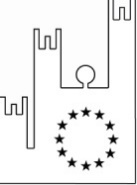 Asmel Consortile S.C. a r.l.ASMEL - Via Carlo Cattaneo,9 – 21013 GALLARATE (VA)
Sede Operativa: Centro Direzionale - Isola G1 - NapoliP.IVA – C.F. 12236141003  http://asmecomm.it – portale di committenza pubblicaCOMUNE DI QUATTORDIO (AL)Oggetto:	DOMANDA DI PARTECIPAZIONE E DICHIARAZIONI A CORREDO rilasciate ai sensi degli articoli 46 e 47 del D.P.R. 445/2000 relativamente alla procedura aperta per l’AFFIDAMENTO, MEDIANTE FINANZA DI PROGETTO, DELLA CONCESSIONE MISTA DI GESTIONE PLURIENNALE DELLA CASA DI RIPOSO “GARAVELLI – ROVEDA – PETTAZZI” COMPRENDENTE LAVORI DI AMPLIAMENTO.                 CUP:   J72G19000000005  - CIG:  781926017B 